Madrid Protocol Concerning the International Registration of MarksChange in the Amounts of the Individual Fee:  PakistanIn accordance with Rule 35(2)(d) of the Regulations under the Madrid Protocol, the Director General of the World Intellectual Property Organization (WIPO) has established new amounts, in Swiss francs, of the individual fee that is payable when Pakistan is designated in an international application, in a designation subsequent to an international registration and in respect of the renewal of an international registration in which Pakistan has been designated.As from October 20, 2022, the amounts of the individual fee payable in respect of Pakistan will be the following:These new amounts will be payable where Pakistan(a)	is designated in an international application which is received by the Office of origin on or after October 20, 2022;  or(b)	is the subject of a subsequent designation which is received by the Office of the Contracting Party of the holder on or after October 20, 2022, or is filed directly with the International Bureau of WIPO on or after that date;  or(c)	has been designated in an international registration which is renewed on or after October 20, 2022.September 20, 2022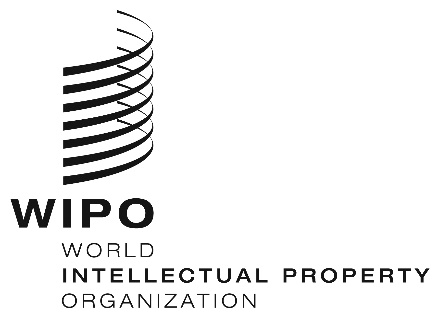 INFORMATION NOTICE NO. 25/2022INFORMATION NOTICE NO. 25/2022INFORMATION NOTICE NO. 25/2022ITEMSITEMSAmounts(in Swiss francs)Amounts(in Swiss francs)ITEMSITEMSuntil October 19, 2022as from October 20, 2022Application or Subsequent Designation–  for each class of goods or services9475Renewal–  for each class of goods or services8366